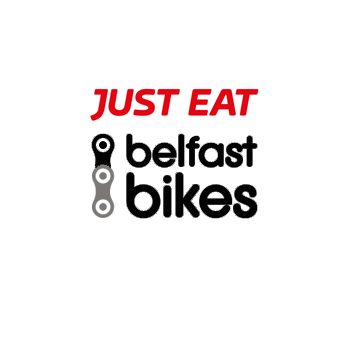 April 2019 performanceThere were a total of 13,306 rentals in April 2019